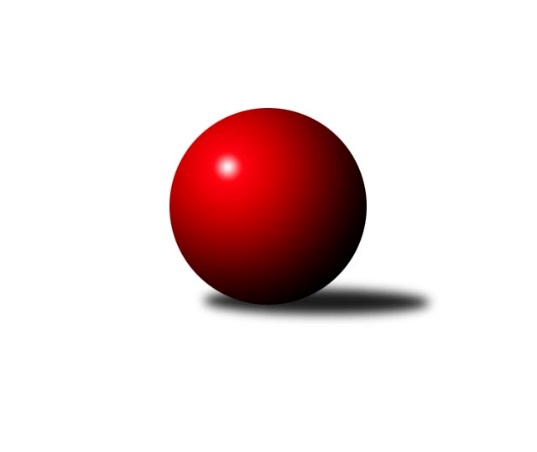 Č.4Ročník 2021/2022	24.5.2024 Okresní přebor - skupina A 2021/2022Statistika 4. kolaTabulka družstev:		družstvo	záp	výh	rem	proh	skore	sety	průměr	body	plné	dorážka	chyby	1.	TJ Sokol Údlice B	4	4	0	0	21.0 : 3.0 	(24.0 : 8.0)	1602	8	1142	461	38.5	2.	TJ Sokol Údlice C	4	3	0	1	15.0 : 9.0 	(19.5 : 12.5)	1572	6	1100	473	37	3.	TJ Sokol Duchcov C	2	2	0	0	9.5 : 2.5 	(10.0 : 6.0)	1725	4	1207	518	42	4.	Sokol Spořice B	3	2	0	1	12.0 : 6.0 	(13.0 : 11.0)	1536	4	1104	432	45	5.	TJ Slovan Vejprty	4	2	0	2	8.5 : 15.5 	(12.0 : 20.0)	1514	4	1090	425	46.3	6.	TJ Elektrárny Kadaň C	2	1	0	1	7.0 : 5.0 	(10.5 : 5.5)	1598	2	1139	460	39	7.	KK Hvězda Trnovany	2	1	0	1	6.0 : 6.0 	(8.0 : 8.0)	1659	2	1176	483	24	8.	SKK Bílina B	3	1	0	2	8.5 : 9.5 	(11.0 : 13.0)	1555	2	1101	455	38.3	9.	TJ Lokomotiva Žatec B	3	1	0	2	5.0 : 13.0 	(11.0 : 13.0)	1485	2	1078	407	51.7	10.	TJ KK Louny B	3	0	0	3	4.0 : 14.0 	(6.0 : 18.0)	1546	0	1117	429	53.7	11.	Sokol Spořice C	4	0	0	4	5.5 : 18.5 	(11.0 : 21.0)	1415	0	1020	395	49.8Tabulka doma:		družstvo	záp	výh	rem	proh	skore	sety	průměr	body	maximum	minimum	1.	TJ Sokol Údlice B	2	2	0	0	10.0 : 2.0 	(12.0 : 4.0)	1644	4	1647	1641	2.	Sokol Spořice B	2	2	0	0	10.0 : 2.0 	(9.5 : 6.5)	1514	4	1596	1432	3.	TJ Sokol Údlice C	2	2	0	0	9.0 : 3.0 	(11.5 : 4.5)	1579	4	1599	1559	4.	TJ Elektrárny Kadaň C	1	1	0	0	6.0 : 0.0 	(8.0 : 0.0)	1729	2	1729	1729	5.	KK Hvězda Trnovany	1	1	0	0	5.0 : 1.0 	(6.0 : 2.0)	1683	2	1683	1683	6.	TJ Sokol Duchcov C	1	1	0	0	4.5 : 1.5 	(4.0 : 4.0)	1658	2	1658	1658	7.	TJ Slovan Vejprty	2	1	0	1	5.0 : 7.0 	(7.0 : 9.0)	1512	2	1542	1482	8.	TJ Lokomotiva Žatec B	2	1	0	1	4.0 : 8.0 	(9.0 : 7.0)	1400	2	1408	1391	9.	TJ KK Louny B	1	0	0	1	1.0 : 5.0 	(2.0 : 6.0)	1687	0	1687	1687	10.	SKK Bílina B	1	0	0	1	1.0 : 5.0 	(2.0 : 6.0)	1506	0	1506	1506	11.	Sokol Spořice C	2	0	0	2	2.5 : 9.5 	(5.0 : 11.0)	1454	0	1482	1426Tabulka venku:		družstvo	záp	výh	rem	proh	skore	sety	průměr	body	maximum	minimum	1.	TJ Sokol Údlice B	2	2	0	0	11.0 : 1.0 	(12.0 : 4.0)	1582	4	1630	1533	2.	TJ Sokol Duchcov C	1	1	0	0	5.0 : 1.0 	(6.0 : 2.0)	1791	2	1791	1791	3.	SKK Bílina B	2	1	0	1	7.5 : 4.5 	(9.0 : 7.0)	1580	2	1639	1521	4.	TJ Sokol Údlice C	2	1	0	1	6.0 : 6.0 	(8.0 : 8.0)	1578	2	1595	1560	5.	TJ Slovan Vejprty	2	1	0	1	3.5 : 8.5 	(5.0 : 11.0)	1516	2	1549	1482	6.	Sokol Spořice B	1	0	0	1	2.0 : 4.0 	(3.5 : 4.5)	1557	0	1557	1557	7.	TJ Elektrárny Kadaň C	1	0	0	1	1.0 : 5.0 	(2.5 : 5.5)	1467	0	1467	1467	8.	KK Hvězda Trnovany	1	0	0	1	1.0 : 5.0 	(2.0 : 6.0)	1634	0	1634	1634	9.	TJ Lokomotiva Žatec B	1	0	0	1	1.0 : 5.0 	(2.0 : 6.0)	1570	0	1570	1570	10.	Sokol Spořice C	2	0	0	2	3.0 : 9.0 	(6.0 : 10.0)	1403	0	1417	1388	11.	TJ KK Louny B	2	0	0	2	3.0 : 9.0 	(4.0 : 12.0)	1476	0	1477	1475Tabulka podzimní části:		družstvo	záp	výh	rem	proh	skore	sety	průměr	body	doma	venku	1.	TJ Sokol Údlice B	4	4	0	0	21.0 : 3.0 	(24.0 : 8.0)	1602	8 	2 	0 	0 	2 	0 	0	2.	TJ Sokol Údlice C	4	3	0	1	15.0 : 9.0 	(19.5 : 12.5)	1572	6 	2 	0 	0 	1 	0 	1	3.	TJ Sokol Duchcov C	2	2	0	0	9.5 : 2.5 	(10.0 : 6.0)	1725	4 	1 	0 	0 	1 	0 	0	4.	Sokol Spořice B	3	2	0	1	12.0 : 6.0 	(13.0 : 11.0)	1536	4 	2 	0 	0 	0 	0 	1	5.	TJ Slovan Vejprty	4	2	0	2	8.5 : 15.5 	(12.0 : 20.0)	1514	4 	1 	0 	1 	1 	0 	1	6.	TJ Elektrárny Kadaň C	2	1	0	1	7.0 : 5.0 	(10.5 : 5.5)	1598	2 	1 	0 	0 	0 	0 	1	7.	KK Hvězda Trnovany	2	1	0	1	6.0 : 6.0 	(8.0 : 8.0)	1659	2 	1 	0 	0 	0 	0 	1	8.	SKK Bílina B	3	1	0	2	8.5 : 9.5 	(11.0 : 13.0)	1555	2 	0 	0 	1 	1 	0 	1	9.	TJ Lokomotiva Žatec B	3	1	0	2	5.0 : 13.0 	(11.0 : 13.0)	1485	2 	1 	0 	1 	0 	0 	1	10.	TJ KK Louny B	3	0	0	3	4.0 : 14.0 	(6.0 : 18.0)	1546	0 	0 	0 	1 	0 	0 	2	11.	Sokol Spořice C	4	0	0	4	5.5 : 18.5 	(11.0 : 21.0)	1415	0 	0 	0 	2 	0 	0 	2Tabulka jarní části:		družstvo	záp	výh	rem	proh	skore	sety	průměr	body	doma	venku	1.	TJ Sokol Údlice C	0	0	0	0	0.0 : 0.0 	(0.0 : 0.0)	0	0 	0 	0 	0 	0 	0 	0 	2.	SKK Bílina B	0	0	0	0	0.0 : 0.0 	(0.0 : 0.0)	0	0 	0 	0 	0 	0 	0 	0 	3.	TJ Sokol Duchcov C	0	0	0	0	0.0 : 0.0 	(0.0 : 0.0)	0	0 	0 	0 	0 	0 	0 	0 	4.	TJ Slovan Vejprty	0	0	0	0	0.0 : 0.0 	(0.0 : 0.0)	0	0 	0 	0 	0 	0 	0 	0 	5.	TJ Lokomotiva Žatec B	0	0	0	0	0.0 : 0.0 	(0.0 : 0.0)	0	0 	0 	0 	0 	0 	0 	0 	6.	Sokol Spořice C	0	0	0	0	0.0 : 0.0 	(0.0 : 0.0)	0	0 	0 	0 	0 	0 	0 	0 	7.	TJ Elektrárny Kadaň C	0	0	0	0	0.0 : 0.0 	(0.0 : 0.0)	0	0 	0 	0 	0 	0 	0 	0 	8.	Sokol Spořice B	0	0	0	0	0.0 : 0.0 	(0.0 : 0.0)	0	0 	0 	0 	0 	0 	0 	0 	9.	TJ KK Louny B	0	0	0	0	0.0 : 0.0 	(0.0 : 0.0)	0	0 	0 	0 	0 	0 	0 	0 	10.	TJ Sokol Údlice B	0	0	0	0	0.0 : 0.0 	(0.0 : 0.0)	0	0 	0 	0 	0 	0 	0 	0 	11.	KK Hvězda Trnovany	0	0	0	0	0.0 : 0.0 	(0.0 : 0.0)	0	0 	0 	0 	0 	0 	0 	0 Zisk bodů pro družstvo:		jméno hráče	družstvo	body	zápasy	v %	dílčí body	sety	v %	1.	Blažej Kašný 	TJ Sokol Údlice C 	4	/	4	(100%)	7	/	8	(88%)	2.	Jaroslav Hodinář 	TJ Sokol Údlice B 	4	/	4	(100%)	7	/	8	(88%)	3.	Milan Černý 	Sokol Spořice B 	3	/	3	(100%)	5	/	6	(83%)	4.	Jiřina Kařízková 	Sokol Spořice C 	2.5	/	4	(63%)	5	/	8	(63%)	5.	Václav Šulc 	TJ Sokol Údlice B 	2	/	2	(100%)	4	/	4	(100%)	6.	Jiří Müller 	TJ Sokol Duchcov C 	2	/	2	(100%)	4	/	4	(100%)	7.	Jitka Jindrová 	Sokol Spořice B 	2	/	2	(100%)	4	/	4	(100%)	8.	Jaroslav Seifert 	TJ Elektrárny Kadaň C 	2	/	2	(100%)	3.5	/	4	(88%)	9.	Václav Valenta st.	TJ KK Louny B 	2	/	2	(100%)	3	/	4	(75%)	10.	Michal Láska 	TJ Sokol Duchcov C 	2	/	2	(100%)	3	/	4	(75%)	11.	Miroslav Lazarčik 	Sokol Spořice B 	2	/	2	(100%)	2.5	/	4	(63%)	12.	Antonín Šulc 	TJ Sokol Údlice B 	2	/	2	(100%)	2	/	4	(50%)	13.	Michal Šlajchrt 	TJ Sokol Údlice B 	2	/	3	(67%)	5	/	6	(83%)	14.	Jan Čermák 	TJ Lokomotiva Žatec B 	2	/	3	(67%)	5	/	6	(83%)	15.	Eduard Houdek 	TJ Sokol Údlice B 	2	/	3	(67%)	4	/	6	(67%)	16.	Rudolf Podhola 	SKK Bílina B 	2	/	3	(67%)	4	/	6	(67%)	17.	Roman Moucha 	SKK Bílina B 	2	/	3	(67%)	3	/	6	(50%)	18.	Karel Nudčenko 	TJ Sokol Údlice C 	2	/	4	(50%)	5.5	/	8	(69%)	19.	Josef Malár 	TJ Slovan Vejprty 	2	/	4	(50%)	5	/	8	(63%)	20.	Josef Hudec 	TJ Slovan Vejprty 	2	/	4	(50%)	4	/	8	(50%)	21.	Josef Otta st.	TJ Sokol Duchcov C 	1.5	/	2	(75%)	3	/	4	(75%)	22.	Veronika Šílová 	SKK Bílina B 	1.5	/	3	(50%)	3	/	6	(50%)	23.	Jan Zach 	TJ Elektrárny Kadaň C 	1	/	2	(50%)	3	/	4	(75%)	24.	Vladislav Jedlička 	KK Hvězda Trnovany 	1	/	2	(50%)	3	/	4	(75%)	25.	Miroslav Kesner 	TJ KK Louny B 	1	/	2	(50%)	2	/	4	(50%)	26.	Jiří Suchánek 	TJ Sokol Údlice C 	1	/	2	(50%)	2	/	4	(50%)	27.	Pavel Nocar ml.	TJ Elektrárny Kadaň C 	1	/	2	(50%)	2	/	4	(50%)	28.	Štěpán Kandl 	KK Hvězda Trnovany 	1	/	2	(50%)	2	/	4	(50%)	29.	Jaroslav Novák 	TJ Sokol Údlice B 	1	/	2	(50%)	2	/	4	(50%)	30.	Martin Bergerhof 	KK Hvězda Trnovany 	1	/	2	(50%)	2	/	4	(50%)	31.	Lada Strnadová 	TJ Elektrárny Kadaň C 	1	/	2	(50%)	2	/	4	(50%)	32.	Veronika Rajtmajerová 	TJ Lokomotiva Žatec B 	1	/	2	(50%)	2	/	4	(50%)	33.	Jaroslava Paganiková 	TJ Sokol Údlice C 	1	/	2	(50%)	1	/	4	(25%)	34.	Jana Černíková 	SKK Bílina B 	1	/	2	(50%)	1	/	4	(25%)	35.	Gustav Marenčák 	Sokol Spořice B 	1	/	2	(50%)	1	/	4	(25%)	36.	Miroslav Sodomka 	TJ KK Louny B 	1	/	2	(50%)	1	/	4	(25%)	37.	Petr Petřík 	KK Hvězda Trnovany 	1	/	2	(50%)	1	/	4	(25%)	38.	Milan Daniš 	TJ Sokol Údlice C 	1	/	3	(33%)	4	/	6	(67%)	39.	Milan Lanzendörfer 	TJ Slovan Vejprty 	1	/	3	(33%)	1	/	6	(17%)	40.	Milada Pšeničková 	Sokol Spořice C 	1	/	4	(25%)	3	/	8	(38%)	41.	Jana Černá 	Sokol Spořice C 	1	/	4	(25%)	3	/	8	(38%)	42.	Arnošt Werschall 	TJ Slovan Vejprty 	0.5	/	1	(50%)	1	/	2	(50%)	43.	Miroslav Vízek 	TJ Lokomotiva Žatec B 	0	/	1	(0%)	1	/	2	(50%)	44.	Petr Teinzer 	TJ Lokomotiva Žatec B 	0	/	1	(0%)	1	/	2	(50%)	45.	Miroslava Zemánková 	TJ Sokol Duchcov C 	0	/	1	(0%)	0	/	2	(0%)	46.	Jana Salačová 	TJ KK Louny B 	0	/	1	(0%)	0	/	2	(0%)	47.	František Pfeifer 	TJ KK Louny B 	0	/	1	(0%)	0	/	2	(0%)	48.	Michal Janči 	TJ Sokol Údlice C 	0	/	1	(0%)	0	/	2	(0%)	49.	Adam Jelínek 	TJ Lokomotiva Žatec B 	0	/	1	(0%)	0	/	2	(0%)	50.	Roman Exner 	TJ Sokol Duchcov C 	0	/	1	(0%)	0	/	2	(0%)	51.	Milan Mestek 	Sokol Spořice B 	0	/	1	(0%)	0	/	2	(0%)	52.	Johan Hablawetz 	TJ Slovan Vejprty 	0	/	1	(0%)	0	/	2	(0%)	53.	Barbora Salajková Němečková 	SKK Bílina B 	0	/	1	(0%)	0	/	2	(0%)	54.	Pavla Vacinková 	TJ Lokomotiva Žatec B 	0	/	2	(0%)	1	/	4	(25%)	55.	Pavel Vacinek 	TJ Lokomotiva Žatec B 	0	/	2	(0%)	1	/	4	(25%)	56.	Petr Vokálek 	Sokol Spořice B 	0	/	2	(0%)	0.5	/	4	(13%)	57.	Tomáš Kesner 	TJ KK Louny B 	0	/	2	(0%)	0	/	4	(0%)	58.	Milan Bašta 	TJ KK Louny B 	0	/	2	(0%)	0	/	4	(0%)	59.	Bohuslav Hoffman 	TJ Slovan Vejprty 	0	/	3	(0%)	1	/	6	(17%)	60.	Boleslava Slunéčková 	Sokol Spořice C 	0	/	4	(0%)	0	/	8	(0%)Průměry na kuželnách:		kuželna	průměr	plné	dorážka	chyby	výkon na hráče	1.	Louny, 1-2	1676	1184	492	41.5	(419.1)	2.	Kadaň, 1-2	1639	1158	481	38.0	(409.8)	3.	Duchcov, 1-4	1632	1164	467	36.3	(408.0)	4.	Údlice, 1-2	1588	1124	463	36.3	(397.1)	5.	Bílina, 1-2	1568	1122	446	40.0	(392.0)	6.	Vejprty, 1-2	1515	1089	425	51.3	(378.8)	7.	Sokol Spořice, 1-2	1479	1067	411	47.1	(369.8)	8.	Žatec, 1-2	1427	1021	406	54.0	(356.8)Nejlepší výkony na kuželnách:Louny, 1-2TJ Sokol Duchcov C	1791	2. kolo	Jiří Müller 	TJ Sokol Duchcov C	486	2. koloTJ KK Louny B	1687	2. kolo	Jaroslav Seifert 	TJ Elektrárny Kadaň C	464	3. koloTJ Elektrárny Kadaň C	1659	3. kolo	Josef Otta st.	TJ Sokol Duchcov C	455	2. koloTJ KK Louny B	1569	3. kolo	František Pfeifer 	TJ KK Louny B	454	2. kolo		. kolo	Václav Valenta st.	TJ KK Louny B	444	2. kolo		. kolo	Michal Láska 	TJ Sokol Duchcov C	431	2. kolo		. kolo	František Pfeifer 	TJ KK Louny B	420	3. kolo		. kolo	Václav Valenta st.	TJ KK Louny B	419	3. kolo		. kolo	Miroslava Zemánková 	TJ Sokol Duchcov C	419	2. kolo		. kolo	Pavel Nocar ml.	TJ Elektrárny Kadaň C	414	3. koloKadaň, 1-2TJ Elektrárny Kadaň C	1729	2. kolo	Jaroslav Seifert 	TJ Elektrárny Kadaň C	453	2. koloTJ Slovan Vejprty	1549	2. kolo	Jan Zach 	TJ Elektrárny Kadaň C	436	2. kolo		. kolo	Lada Strnadová 	TJ Elektrárny Kadaň C	422	2. kolo		. kolo	Josef Hudec 	TJ Slovan Vejprty	419	2. kolo		. kolo	Pavel Nocar ml.	TJ Elektrárny Kadaň C	418	2. kolo		. kolo	Bohuslav Hoffman 	TJ Slovan Vejprty	386	2. kolo		. kolo	Josef Malár 	TJ Slovan Vejprty	373	2. kolo		. kolo	Milan Lanzendörfer 	TJ Slovan Vejprty	371	2. koloDuchcov, 1-4KK Hvězda Trnovany	1700	4. kolo	Jiří Müller 	TJ Sokol Duchcov C	469	1. koloKK Hvězda Trnovany	1683	2. kolo	Martin Bergerhof 	KK Hvězda Trnovany	457	2. koloTJ Sokol Duchcov C	1679	4. kolo	Martin Bergerhof 	KK Hvězda Trnovany	456	4. koloTJ Sokol Duchcov C	1658	1. kolo	Vladislav Jedlička 	KK Hvězda Trnovany	450	4. koloSKK Bílina B	1639	1. kolo	Jaroslav Seifert 	TJ Elektrárny Kadaň C	441	4. koloTJ Lokomotiva Žatec B	1570	2. kolo	Jiří Müller 	TJ Sokol Duchcov C	434	4. koloTJ Elektrárny Kadaň C	1569	4. kolo	Josef Otta st.	TJ Sokol Duchcov C	428	4. koloSokol Spořice B	1558	4. kolo	Roman Moucha 	SKK Bílina B	423	1. kolo		. kolo	Lada Strnadová 	TJ Elektrárny Kadaň C	419	4. kolo		. kolo	Štěpán Kandl 	KK Hvězda Trnovany	417	2. koloÚdlice, 1-2TJ Sokol Údlice B	1647	3. kolo	Blažej Kašný 	TJ Sokol Údlice C	490	4. koloTJ Sokol Údlice B	1641	1. kolo	Blažej Kašný 	TJ Sokol Údlice C	445	2. koloKK Hvězda Trnovany	1634	3. kolo	Blažej Kašný 	TJ Sokol Údlice C	437	1. koloTJ Sokol Údlice C	1599	4. kolo	Václav Šulc 	TJ Sokol Údlice B	436	1. koloTJ Sokol Údlice C	1595	1. kolo	Michal Šlajchrt 	TJ Sokol Údlice B	433	3. koloTJ Sokol Údlice C	1559	2. kolo	Petr Petřík 	KK Hvězda Trnovany	428	3. koloSokol Spořice B	1557	2. kolo	Martin Bergerhof 	KK Hvězda Trnovany	417	3. koloTJ KK Louny B	1475	4. kolo	Miroslav Lazarčik 	Sokol Spořice B	417	2. kolo		. kolo	Jaroslav Hodinář 	TJ Sokol Údlice B	409	1. kolo		. kolo	Eduard Houdek 	TJ Sokol Údlice B	406	3. koloBílina, 1-2TJ Sokol Údlice B	1630	4. kolo	Eduard Houdek 	TJ Sokol Údlice B	442	4. koloSKK Bílina B	1506	4. kolo	Jaroslav Hodinář 	TJ Sokol Údlice B	420	4. kolo		. kolo	Rudolf Podhola 	SKK Bílina B	407	4. kolo		. kolo	Roman Moucha 	SKK Bílina B	398	4. kolo		. kolo	Michal Šlajchrt 	TJ Sokol Údlice B	387	4. kolo		. kolo	Jaroslav Novák 	TJ Sokol Údlice B	381	4. kolo		. kolo	Barbora Salajková Němečková 	SKK Bílina B	361	4. kolo		. kolo	Veronika Šílová 	SKK Bílina B	340	4. koloVejprty, 1-2TJ Sokol Údlice C	1560	3. kolo	Blažej Kašný 	TJ Sokol Údlice C	446	3. koloTJ Slovan Vejprty	1542	1. kolo	Josef Malár 	TJ Slovan Vejprty	412	1. koloTJ Slovan Vejprty	1482	3. kolo	Josef Hudec 	TJ Slovan Vejprty	403	1. koloTJ KK Louny B	1477	1. kolo	Jaroslava Paganiková 	TJ Sokol Údlice C	402	3. kolo		. kolo	Josef Hudec 	TJ Slovan Vejprty	391	3. kolo		. kolo	Miroslav Sodomka 	TJ KK Louny B	382	1. kolo		. kolo	Josef Malár 	TJ Slovan Vejprty	377	3. kolo		. kolo	Miroslav Kesner 	TJ KK Louny B	373	1. kolo		. kolo	Milan Lanzendörfer 	TJ Slovan Vejprty	371	3. kolo		. kolo	Bohuslav Hoffman 	TJ Slovan Vejprty	367	1. koloSokol Spořice, 1-2Sokol Spořice B	1596	1. kolo	Milan Černý 	Sokol Spořice B	431	1. koloTJ Sokol Údlice B	1533	2. kolo	Jitka Jindrová 	Sokol Spořice B	418	1. koloTJ Slovan Vejprty	1482	4. kolo	Josef Hudec 	TJ Slovan Vejprty	403	4. koloSokol Spořice C	1482	4. kolo	Jaroslav Hodinář 	TJ Sokol Údlice B	398	2. koloTJ Elektrárny Kadaň C	1467	1. kolo	Miroslav Lazarčik 	Sokol Spořice B	394	1. koloSokol Spořice B	1432	3. kolo	Jana Černá 	Sokol Spořice C	390	4. koloSokol Spořice C	1426	2. kolo	Jitka Jindrová 	Sokol Spořice B	388	3. koloSokol Spořice C	1417	3. kolo	Jiřina Kařízková 	Sokol Spořice C	388	3. kolo		. kolo	Jan Zach 	TJ Elektrárny Kadaň C	387	1. kolo		. kolo	Eduard Houdek 	TJ Sokol Údlice B	382	2. koloŽatec, 1-2SKK Bílina B	1521	3. kolo	Roman Moucha 	SKK Bílina B	408	3. koloTJ Lokomotiva Žatec B	1408	1. kolo	Jan Čermák 	TJ Lokomotiva Žatec B	403	3. koloTJ Lokomotiva Žatec B	1391	3. kolo	Rudolf Podhola 	SKK Bílina B	393	3. koloSokol Spořice C	1388	1. kolo	Pavla Vacinková 	TJ Lokomotiva Žatec B	383	3. kolo		. kolo	Jan Čermák 	TJ Lokomotiva Žatec B	378	1. kolo		. kolo	Veronika Šílová 	SKK Bílina B	376	3. kolo		. kolo	Boleslava Slunéčková 	Sokol Spořice C	352	1. kolo		. kolo	Jiřina Kařízková 	Sokol Spořice C	350	1. kolo		. kolo	Veronika Rajtmajerová 	TJ Lokomotiva Žatec B	350	1. kolo		. kolo	Miroslav Vízek 	TJ Lokomotiva Žatec B	344	1. koloČetnost výsledků:	6.0 : 0.0	2x	5.0 : 1.0	6x	4.5 : 1.5	1x	4.0 : 2.0	4x	2.5 : 3.5	1x	2.0 : 4.0	1x	1.0 : 5.0	3x	0.0 : 6.0	2x